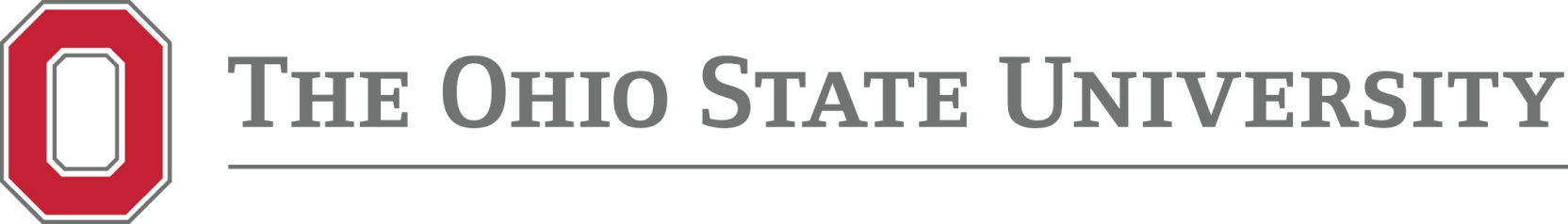 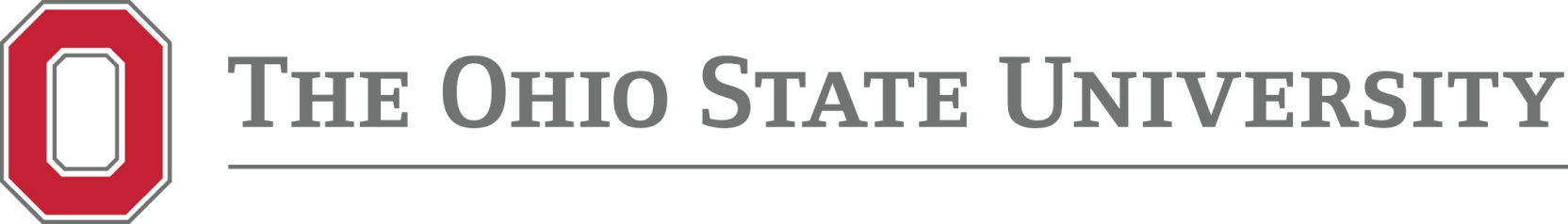 PUBLICITY / LIABILITY RELEASE		 I authorize The Ohio State University Department of Dance to broadcast my appearance and/or voice and to record my picture and/or voice (on photographs, website, film and/or tape), to edit these recordings at its discretion, to incorporate these recordings into a broadcast medium, to use such recordings for publicity and advertising, and to use my name, photograph, likeness, voice, biographic and other information concerning me in connection thereto. I know that The Ohio State University Department of Dance owns all rights to the aforementioned recordings, photographs, and biographical materials into perpetuity, and may assign permission and rights of use at their discretion.		 I knowingly and voluntarily assume all risk and agree that The Ohio State University and the Department of Dance are not liable for any injuries or damages incurred in conjunction with services provided pursuant to this agreement or for any other purpose.Print Name 							SignatureDate 								(Area Code) Telephone NumberAddress							Email AddressCity, State    ZipSignature of Parent or Guardian if Subject is a MinorQuestions? Contact Damian Bowerman, External Relations Coordinator, at bowerman.11@osu.edu or 292-9594